Hej och hjärtligt välkomna tillArt Dance Competition lördagen den 17 oktoberNu närmar sig tävlingen med stormsteg och vi är grymt taggade. Vi följer självklart Folkhälsomyndighetens riktlinjer och rekommendationer och kommer att göra allt vi kan för att genomföra tävlingen på ett säkert och tryggt sätt för alla inblandade. Tävlingen kommer hållas i Odenhallen i Falköping. STANNA HEMMA OM DU ÄR SJUK
Vi förutsätter att endast friska dansare kommer till tävlingen. I Odenhallen finns gott om möjligheter till handtvätt och handsprit kommer att finnas i varje omklädningsrum och på flera andra platser. Våra funktionärer kommer att hjälpa till att påminna om att hålla avstånd mm samtidigt som lagledarna har en viktig roll att ta hand om sina dansare.PUBLIK
Denna gång genomförs tävlingen utan publik, och endast deltagande dansare får vistas i tävlingshallen. Man kommer att kunna följa tävlingen live via Dans-TV. För föräldrar och medresenärer finns möjlighet att på Restaurang Plantis, Sankt Olofsgatan 23 (ca 5 min från Odenhallen) följa tävlingen på storbilds-tv. Fika och lunch finns att köpa på plats. I slutet av det här brevet finns karta över parkeringsmöjligheter mm. Meny kommer att finnas på https://plantis.nu/ Ring gärna Plantis och boka mat i förväg tel: 0515-65 02 00.Tävlingen kommer att genomföras i genre-block. Dansare är välkomna till uppvärmningssal ca 30 minuter innan sin starttid, våra funktionärer ser till så att det inte är för många i salen samtidigt. Därefter slussas dansare vidare till incheckning och slutligen till dansgolvet. Prisutdelning kommer att ske efter varje final. Dansare som dansat färdigt ombes lämna lokalen. Dansare som ska dansa igen senare eller reser tillsammans med andra kan vara kvar och sitta på avsedd del av läktaren. Varje dansskola kommer att tilldelas en egen sektion av läktaren. 
Fyll gärna din vattenflaska innan du kommer till tävlingen.PARKERINGFinns i anslutning till byggnaden.ENTRÉInsläpp från kl 07:00.LAGLEDAREDå denna tävling genomförs utan publik tillåts 1-3 lagledare per dansklubb beroende på antalet startande dansare. En lagledare ska alltid finns tillgänglig på läktaren om dansklubben har deltagare som sitter där. Denna ansvararar för att regler för att förhindra smitta följs. Lagledaren ansvarar för att dansarna är på plats när det är dags för att tävla.Lagledare prickas av i entrén där ni även får alla nummerlappar. Vänligen maila namn på era lagledare till jenny@artdance.se – märk mail med lagledare. Lagledarmöte ersätts av lagledarträffar vid lagledarborden ca klockan 08:15, tävlingsledaren pratar med en dansskola i taget.Vote4Dance och AVPRICKNINGSekretariatet körs med programmet Vote4Dance. Alla LAGLEDARE behöver registrera ett konto (det är gratis) på www.vote4dance.com för att pricka av.På morgonen ska lagledaren göra en ”avprickning” för alla dansare från respektive klubb/dansskola. Avprickningen går automatiskt till sekretariatet som då ser att varje dansare är på plats och ska starta. Här registreras ni även om det blir några strykningar. Vi rekommenderar att lagledaren prickar av alla dansare från sin klubb samtidigt. Avprickningen öppnar kl 04:00 på lördagen (tävlingsdagen) och stänger kl 07:30. TÄVLINGTävlingen startar klockan 9:00 med att speaker hälsar deltagande dansklubbar välkomna, ingen invigning eller presentation av dansare kommer att ske.Preliminärt tidsschema samt vilken ordning de olika blocken har hittar ni på www.vote4dance.com.KLÄDREGLERVi påminner om klädreglerna i Disco, Slowdance och Brittish freestyle. I Rekryteringsklass får ingen form av glitter förekomma på kläder, hår eller smink. Inga kläder i lack, skinn eller skinnimitation. Inga kläder eller dekorationer i färgerna silver eller guld. Bysten ska vara täckt. I de fall korta byxor används måste de ha minst hotpants-längd, ingen del av rumpan får vara synlig. Hela reglementet hittar ni på www.danssport.seNUMMERLAPPARUnder denna tävling använder vi nummerlappar i papper som inte lämnas tillbaka. Ta med egna säkerhetsnålar.OMKLÄDNINGDet finns ett omklädningsrum till varje förening/klubb samt ett gemensamt som är reserverat för killar. Omklädningsrummen kommer vara uppmärkta på dörren med klubbens/dansskolans namn. Tänk på att hålla avstånd och sprid inte ut era saker.Speglar för sminkning ber vi att dansarna tar med sig själva.CAFETERIADen här gången har vi inte öppet vår vanliga cafeteria. Vi kommer att sälja kaffe, dricka och enklare tilltugg i entrén. Betalning via Swish.ALLERGIDå det finns dansare med allergi ber vi alla att inte använda någon form av spray inne i hallen, endast i omklädningsrum eller utomhus.Ingen form av nötter/jordnötter får förekomma i hallen eller omklädningsrummen.Har ni frågor maila jenny@artdance.se eller ring Jenny 070 – 722 54 52 Hjärtligt välkomna!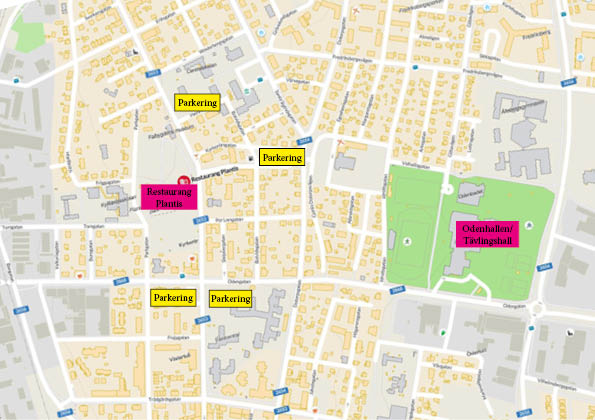 